WELCOME TO CLASS 3 ! 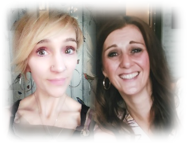 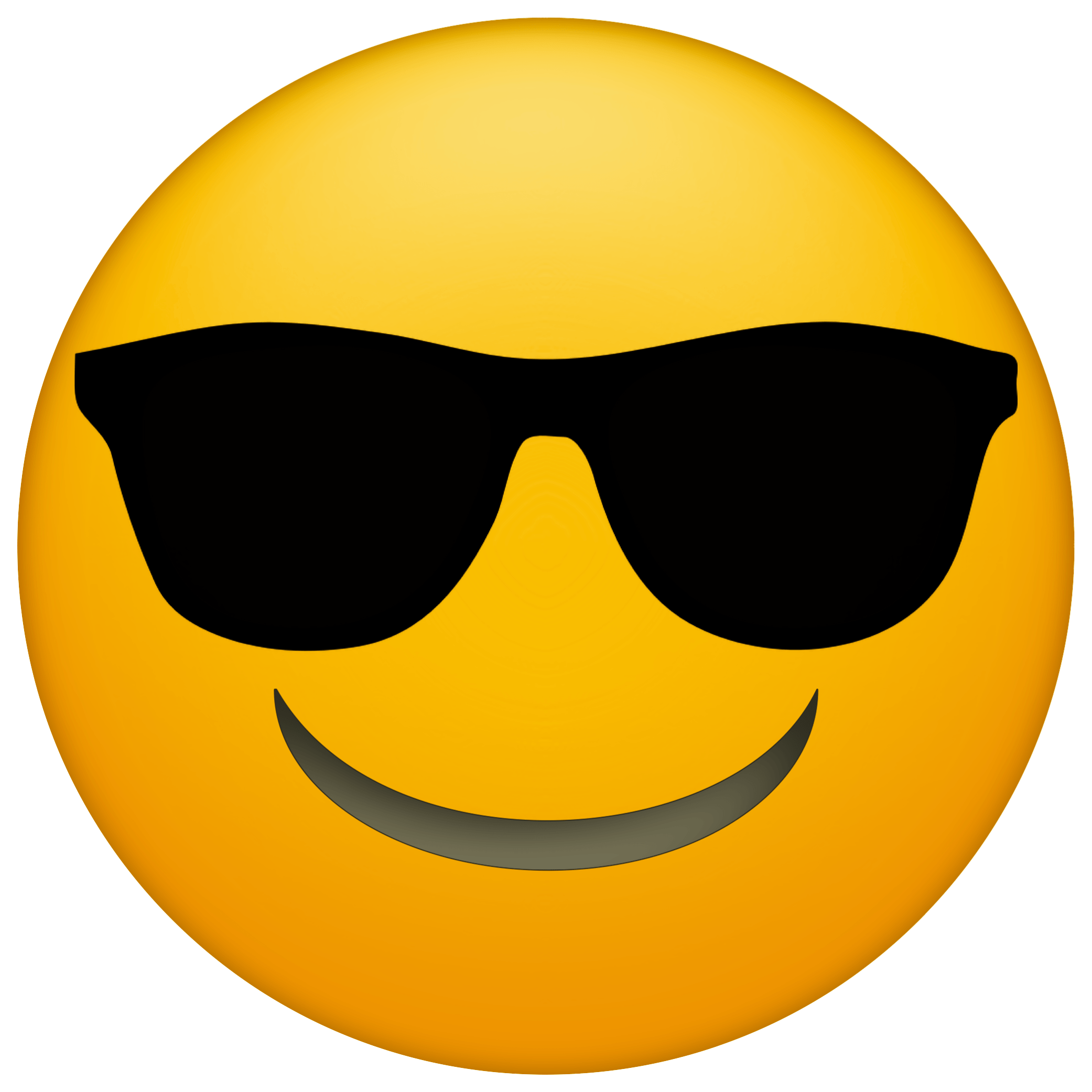 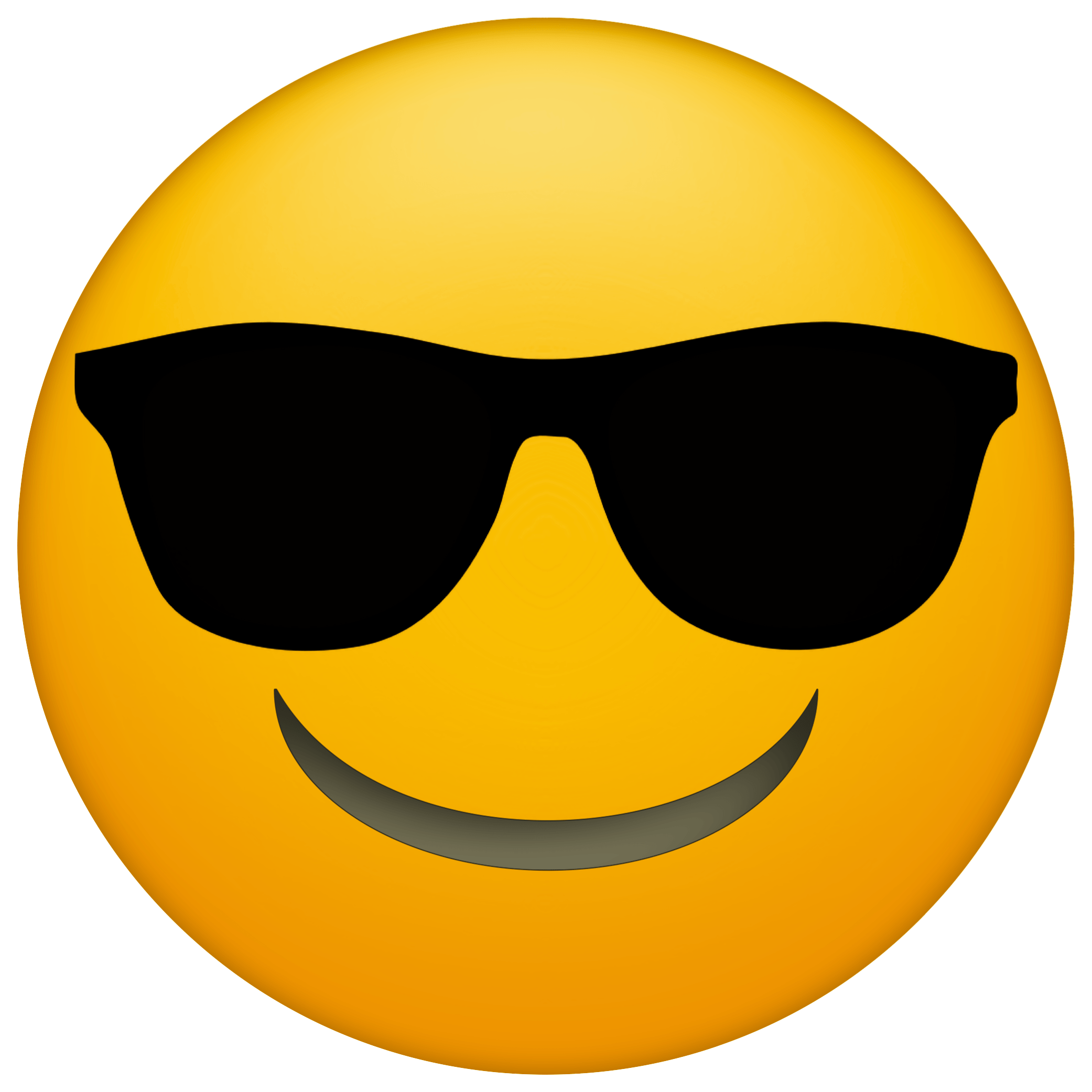 We are a mixed Year 3 and Year 4 class, led by Mrs K. Goman                                      and supported by Mrs C. Walsh in the mornings.HOMEWORKAll Year 3 and Year 4 children will be expected to read four times a week (Mon- Thurs), access TTRS at least 3 times a week (5 min game) and learn spellings given out on a Monday .These spellings will also be on Spelling Shed..  All login details and passwords can be found in your child’s reading diary.  Spellings will be given out on a Monday and assessed on a Friday.  There will also be a paper based maths task handed out on Monday to be handed in by Friday which focuses on the week’s learning in Maths/ fluency tasks.Reading- all pupils will be expected to read and record their reading 4 times a week in their reading journals. PE and SWIMMING                                                                                                                                                                                                                   PE is every Thursday afternoon.                                                                            Year 4 go swimming for a 10 week course of lessons in Autumn term .CLASS DOJO                                                                                                           This is a quick and convenient way to ask any questions, queries, share information or raise concerns. We appreciate there is not always time to catch us at drop off and pick up times so Class dojo really helps.TIME TO SHINE                                                                                                  Every child has a myriad of opportunities to shine through our knowledge rich curriculum. Enhancements to this include planning, creating and hosting an exhibition to showcase our learning and knowledge of one of our History topics. Class 3 also take part in PAN each year ( Primary Arts Network) which involves a public art exhibition and a performance at Parr Hall in Warrington. Add to this Glazebury’s Got Talent , trips, Art and DT days and much more !We are a team in Class 3, each with our special roles and responsibilities, unique characters and senses of humour, passions and skills. We learn, laugh ,love and grow together !